Афиша праздничных мероприятий, посвященных 300-летию Белоярской крепости и 75-летию города 26.08.2017      Администрация   города  приглашает  всех     принять    участие      в  праздничных   мероприятиях, посвященных 300-летию Белоярской  крепости и  75-летию  Новоалтайска,  которые  состоятся  в субботу,    26  августа  2017  года, в Белоярской микрорайоне, на Центральной    площади и ряде других учреждений: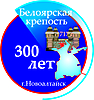 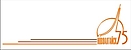  В программе возможны изменения!Площадь Белоярского микрорайонаЦентральная площадьДругие учреждения10.00–15.00          Праздничные мероприятия, посвященные 300-летию Белоярской крепости «Благородной земле – поклон».Презентация национальной кухни.Аллея ремесленников.Выставка прикладного детского творчества.Выставка цветов.Казачьи шермиции10.00-17.00XIV выставка – продажа продукции местных товаропроизводителей  «НАША продукция» (на площадке у ТРЦ "Альфа")25.08.2017. 15.30Торжественное вскрытие памятной стелы с посланием потомкам(ул. ХХII Партсъезда, 2)10.00–15.00          Праздничные мероприятия, посвященные 300-летию Белоярской крепости «Благородной земле – поклон».Презентация национальной кухни.Аллея ремесленников.Выставка прикладного детского творчества.Выставка цветов.Казачьи шермиции16.00 Аллея ремесленников. Выставка цветов25.08.2017. 15.30Торжественное вскрытие памятной стелы с посланием потомкам(ул. ХХII Партсъезда, 2)10.00–15.00          Праздничные мероприятия, посвященные 300-летию Белоярской крепости «Благородной земле – поклон».Презентация национальной кухни.Аллея ремесленников.Выставка прикладного детского творчества.Выставка цветов.Казачьи шермиции17.00- 18.30Презентация праздничныхи модельных агентств13.00-14.00 Детская познавательно-игровая театрализованная программа фольклорного коллектива «Радуница» (площадка у ДШИ № 3)10.00–15.00          Праздничные мероприятия, посвященные 300-летию Белоярской крепости «Благородной земле – поклон».Презентация национальной кухни.Аллея ремесленников.Выставка прикладного детского творчества.Выставка цветов.Казачьи шермиции18.30 Парад творческих и спортивных коллективов13.00-14.00 Детская познавательно-игровая театрализованная программа фольклорного коллектива «Радуница» (площадка у ДШИ № 3)11.00 Торжественное открытие.Литературно-музыкальная композиция «Ты один у меня, мой земной уголок»19.00Официальное открытие Дня города. Чествование вновь избранных Почетных граждан. Вручение краевых наград13.00-14.00 Детская познавательно-игровая театрализованная программа фольклорного коллектива «Радуница» (площадка у ДШИ № 3)11.40–12.40Тематическая концертная программа «Белый яр – зарождение края»19.30–20.30 Праздничная торжественная программа «С днем рождения, любимый город!»15.00-17.00Фестиваль красок (городской парк)12.40-13.00 Концертная программа ДШИ № 3 «Мы поздравляем тебя, Белоярск»20.30-21.30 Концертная программа «Если город танцует, значит, город сердцем молодой»15.00-18.30Спортивные соревнования(стадион «Локомотив»)12.40-13.00 Концертная программа ДШИ № 3 «Мы поздравляем тебя, Белоярск»21.00-21.30 Выступление Народного коллектива оркестра эстрадно-духовой музыки им. О.Ю. Майорова «Мажор»15.00-18.30Спортивные соревнования(стадион «Локомотив»)13.00-15.00Концерт казачьей песни21.30-23.00 Концерт группы Владимира Кислова15.00-18.30Спортивные соревнования(стадион «Локомотив») 23.00.  ПРАЗДНИЧНЫЙ  ФЕЙЕРВЕРК 23.00.  ПРАЗДНИЧНЫЙ  ФЕЙЕРВЕРК 23.00.  ПРАЗДНИЧНЫЙ  ФЕЙЕРВЕРК